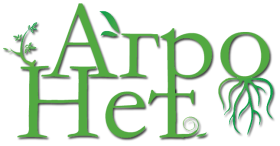 ОБРАЗАЦ ЗА ПРИПРЕМУ ИЗОКРЕНУТОГ ЧАСААутор:Слободан СтојићевићПожаревацРазред и одељење:II 1Наставни предмет:Пољопривредна техникаНаставна тема:Универзални житни комбајнНаставна јединица:Уређаји  делови и конструкција Трајање: (један или више школских часова)45 минЦиљеви/исходи: (Шта ученици треба да знају или умеју?)1.Разликује уређаје на комбајну2.Објасни рад вршионог,сепарационог и уређаја за чишћење3.Препозна и покаже главне деловеРесурси: ( Шта је потребно за ангажовање ученика? нпр. радни листови, видео-записи, схеме,...)https://www.sophia.org/tutorials/tutorial-9232102:Ресурси потребни за рад на часу:књигапретходно прегледан туторијал шема комбајнаВреме(наведите р.бр. циљева/исхода на које се овај период односи)Пре часа(нпр. циљ/исход р.бр 1, 2)На часу(нпр. циљ/исход р.бр 3, 4)После часа(нпр. циљ/исход р.бр 1, 2, 3, 4)Циљеви1,2,3Читање текста и преглед слика са деловима уређаја као и преглед видео анимације рада једног типа комбајнаТоком часа по групама ће након прегледаног туторијала погледати и  шему тако да ће у три групе свака урадити по један уређај са основнм карактеристикама рада и презентовати га осталима у случају нејасноћа професор додатно појашњава појмове  Остаје им туторијал на SophiaDomaći zadatakОбавезно прочитати лекцију из кнјиге. У свескама нацртати уређаје и означити деловеПроценаНа шеми треба да покажу и препознају делове уређаја и објасне нјихов Решавање квиза и постављање питања другој групиМогуће је кратким квизом који је уједно и начин провере знања утврдити да ли  ученици стекли знање о овој лекцијиГрупна презентација